Year 12 – 13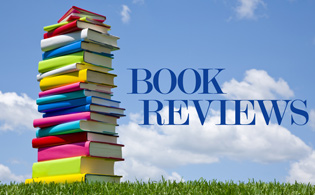 Economics Summer Project Book ReviewDuring the summer holidays, you have been asked to choose a Business or Economics book and write a book review, ready to deliver to the class during the first lesson back.  You will also need to provide a written summary to hand in, with your final opinion of the book. This is not an optional task, however, the text you choose is.  Please find below a list of possible options.  You can either select one from the list or if you prefer to, find a title for yourself.  Please carry out this task on your own – speak to each other, make sure that you don’t select the same books!Economics Suggested Summer Reading List for A Level Students:The Everything Store: Jeff Bezos and the Age of Amazon – Brad StoneChoice Factory – Richard ShottonAlibaba – the house that Jack Ma built – Duncan ClarkPoor Economics – Abhijit BanerjeeThe Trouble with Europe – Roger BootleEconomics: The User’s Guide – Ha-Joon ChangThe Money Machine – Philip CogganBrazillionaires – Alex Cuadros The Economist: Economics – Richard DaviesSacred Economics – Charles EisensteinCapitalism and Freedom – Milton FriedmanThe Stress Test – Paul GeithnerWhy Vote Leave – Daniel HannanThe Undercover Economist – Tim Harford Reinventing the Bazaar – Henry Hazlitt The Economics Book – Niall KishtainyThis Changes Everything – Naomi Klein End This Depression Now! – Paul KrugmanPeddling Prosperity – Paul KrugmanCapital – John LanchesterThe Armchair Economist – Steven Landsburg Freakonomics - Stephen J. Dubner and Steven Levitt Superfreakonomics - Stephen J. Dubner and Steven Levitt The Big Short – Michael Lewis50 Reasons to Buy Fair Trade – Miles LitvinoffDas Kapital – Karl Marx Postcapitalism – Paul MasonDark Money – Jane MayerThe General Theory of Employment, Interest and Money – John Maynard KeynesThe City – Tony NorfieldButterfly Economics – Paul Ormerod Dealing With China – Henry M Paulson & Hank Paulson How Do We Fix This Mess? – Robert PestonCapital – Thomas PikettyThe European Union: A Very Short Introduction – John Pinder & Simon UsherwoodSaving Capitalism – Roberts ReichThe Death of Money – James RickardsThe Rise and Fall of Nations – Ruchir SharmaWhoops – John Lanchester23 Things that they don’t tell you about capitalism – Ha-Joon ChangGlobalization and its Discontents – Joseph Stiglitz The Great Divide – Joseph StiglitzThe Price of Inequality - Joseph StiglitzNudge – Cass Sunstein & Richard ThalerAnd the Weak Suffer What They Must? - Yanis VaroufakisMy Battle with Europe’s Deep Establishment – Yanis VaroufakisNaked Economics – Charles WheelanWhy Globalization Works – Martin WolfTrouble in Paradise – Slavoj Zizek